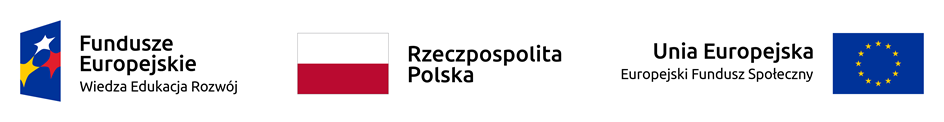 "Politechnika Rzeszowska Uczelnią Dostępną"Nr projektu: POWR.03.05.00-00-A091/19-00Zał. nr 1 do SIWZWZÓR FORMULARZA OFERTY Politechnika RzeszowskaDział Logistyki i Zamówień PublicznychAl. Powstańców Warszawy 1235-959 RzeszówNawiązując do ogłoszonego przetargu w trybie „przetarg nieograniczony” na:„Dostawa, montaż i ustawienie mebli dla Jednostki ds. Dostępności Uczelni Politechniki Rzeszowskiej”.1) oferujemy wykonanie przedmiotu zamówienia: II. KRYTERIUM GWARANCJA:Okres gwarancji na: □ 24 miesięcy             	□ 36 miesięcy		 □ 48 miesięcy Proszę zaznaczyć znakiem X właściwe poleIII KRYTERIUM TERMIN REALIZACJI Zad 1 □21 dni                             	□15 dni 	                        □10 dni Proszę zaznaczyć znakiem X właściwe poleZamawiający wymaga podania w poniższej wycenie szczegółowej (tabeli) marki/modelu/producenta, numer katalogowy oferowanego asortymentu. (Proszę podać wszystkie dane) W przypadku produkcji własnej oferowanych mebli należy w miejscu marki/modelu/producenta niniejszego formularza wpisanie produkcja własna.2) Oświadczamy, że zakres dostawy przewidzianej do wykonania jest zgodny z zakresem objętym specyfikacją istotnych warunków zamówienia.3) Oświadczamy, że przed przystąpieniem do realizacji zamówienia dokonamy szczegółowych pomiarów oraz ustaleń związanych z kolorystyką i ustawieniem  mebli 4) oświadczamy, że zapoznaliśmy się ze specyfikacją istotnych warunków zamówienia i uznajemy się za związanych określonymi w niej zasadami postępowania oraz oświadczamy, że dostarczane meble są fabrycznie nowe i pochodzą z bieżącej produkcji. 5) Oświadczamy, że uważamy się za związanych niniejszą ofertą na czas wskazany w specyfikacji istotnych warunków zamówienia,6) oświadczamy, iż oferujemy przedmiot zamówienia zgodny z wymaganiami i warunkami opisanymi w ustawie Prawo zamówień publicznych oraz określonymi przez zamawiającego w specyfikacji istotnych warunków zamówienia,7) prosimy o zwrot pieniędzy wniesionych tytułem wadium na konto*:................................................................................................................................,* dotyczy tych wykonawców, którzy wnoszą wadium gotówką8) oferta liczy ........................ kolejno ponumerowanych kart,9) Nazwa podwykonawcy i zakres rzeczowy, któremu Wykonawca zamierza powierzyć wykonanie części przedmiotu zamówienia lub całości przedmiotu zamówienia.* Wypełnić jeżeli Wykonawca zamierza powierzyć podwykonawstwo 10) oświadczamy, że zapoznaliśmy się z istotnymi postanowieniami umowy (wzorem umowy), które zostały zawarte w Specyfikacji Istotnych Warunków Zamówienia i zobowiązujemy się w przypadku wyboru naszej oferty do zawarcia umowy na zawartych tam warunkach w miejscu i terminie wyznaczonym przez Zamawiającego.11) załącznikami do niniejszej oferty są:pozostałe dokumenty, o których mowa w Specyfikacji Istotnych Warunków Zamówienia,inne ................................................................. .12. Wykonawca należy do sektora małych i średnich przedsiębiorstw*□  NIE                                                         □  TAK*Należy zaznaczyć znakiem X właściwe pole.13. Oświadczam, że wypełniłem obowiązki informacyjne przewidziane w art. 13 lub art. 14 RODO wobec osób fizycznych, od których dane osobowe bezpośrednio lub pośrednio pozyskałem w celu ubiegania się o udzielenie zamówienia publicznego w niniejszym postępowaniu.* /Jeśli nie dotyczy wykreślić/* W przypadku gdy wykonawca nie przekazuje danych osobowych innych niż bezpośrednio jego dotyczących lub zachodzi wyłączenie stosowania obowiązku informacyjnego, stosownie do art. 13 ust. 4 lub art. 14 ust. 5 RODO treści oświadczenia wykonawca nie składa (usunięcie treści oświadczenia przez jego wykreślenie).UWAGA!!!!! Proszę wypełnić obowiązkowo.Dane kontaktowe Wykonawcy:      Pełna nazwa wykonawcy zgodnie z wpisem do ewidencji działalności gospodarczej lub KRS :  ……………………………………………………………..telefon ........................................Fax. ............................................. e-mail: .......................................NIP   : ..........................................dnia 		…………………………………………podpis osoby uprawnionej do składania oświadczeń woli w imieniu WykonawcyTemat Parametry techniczne oferowanego przez Wykonawcę produktu w odniesieniu do wszystkich parametrów zawartych w Szczegółowym opisie przedmiotu zamówienia/zał. nr 2 do SIWZ (proszę podać opisy oferowanych mebli z uwzględnieniem wszystkich parametrów – oferty bez opisu, lub tyko z zapisem w kolumnie „zgodnie z SIWZ”  będą podlegały odrzuceniu jako niezgodne z treścią SIWZ)Temat: Dostawa, montaż i ustawienie mebli dla Jednostki ds. Dostępności Uczelni Politechniki Rzeszowskiej cena  (C) za wykonanie zadania wynosi kwotę netto ....................... zł (słownie:............................................................................................................ zł), natomiast wraz z należnym podatkiem VAT w wysokości ......%, tj. ………………….zł (słownie: ..................................................................................................... zł).  wynosi kwotę brutto ....................... zł (słownie:................................................................................................ zł).Lp.NazwaIlośćJm.Cena jednostkowa brutto w PLNWartość brutto w PLNNazwa producenta oraz nazwa marki/modelu, nr katalogowy oferowanego produktu nadany przez producenta.(Proszę podać wszystkie w/w dane)1.Biurko z  kontenerem. 2szt.2.Szafa biurowa z zamkiem 80x45x1891szt.3.Regał biurowy zamknięty 80x45x1891szt.4.Regał otwarty. 80x45x1891szt.5.Szafa biurowa 80x45x1891szt.6.Stojak na ubrania2szt.7.Fotel obrotowy2szt8Krzesło.4szt9Sofa o kształcie trapezu1szt10Szafa magazynowa 120x43,5x199h2sztLp	Nazwa Nazwa Zakres rzeczowy2.